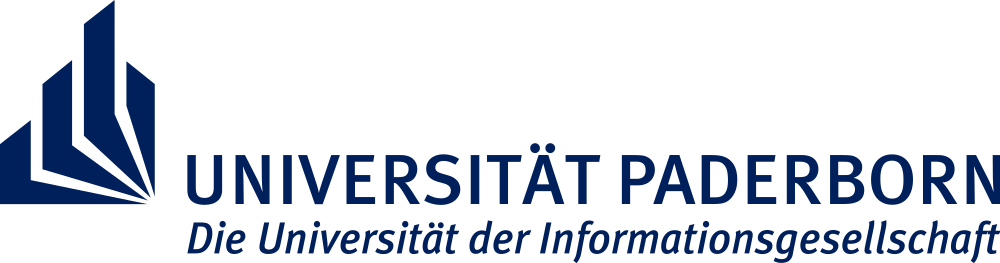 ---Ausschuss einfügen---TagesordnungBegrüßung und RegularienTOPVerschiedenesTOP 1: Begrüßung und RegularienFeststellung der form- und fristgerechten EinladungAbstimmung.Beschluss des Protokolls der konstituierenden SitzungAbstimmung.Abstimmung über die TagesordnungOhne Gegenrede angenommen. // Abstimmung.TOP 2: XXDiskussion…Ergebnis…Aufgaben…Verantwortlich:
…Termin:
…TOP 3: VerschiedenesDiskussion…Ergebnis…Aufgaben…Verantwortlich:
…Termin:
…Beschlossen am xx.xx.20xx.Thema der BesprechungXX. Sitzung des ---Ausschuss einfügen---Thema der BesprechungXX. Sitzung des ---Ausschuss einfügen---Datum/ Zeitxx.xx.20xxOrt/ RaumxxBeginnxx:xx UhrEnde xx:xx UhrAnwesendeNameEntschuldigt, vertreten durchNameUnentschuldigtNameGästeNameLeitung der SitzungNameProtokollführungNamePaderborn, xx.xx.20xxPaderborn, xx.xx.20xxLeitung der BesprechungUnterschriftProtokollführungUnterschrift